Maple Homework Grid: ‘Biomes’ 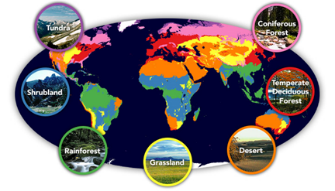 Please choose one activity a week, and record which activity has been completed by adding the date into the box provided. Please add comments, should you wish to, regarding your child’s engagement/enjoyment/understanding of each activity. Please choose at least two from each column during each half term.EnglishMaths              Topic/CreativeReading:  In your reading book, find descriptions of settings. Can you spot the following features? You can note down the most effective descriptions.-description of the landscape-atmosphere description (mood/time of day/light/dark/ season/weather)-sensory description (sounds, smells, touch, tastes, sights, feel of a setting)-setting descriptions that show the character / action-expanded noun phrases-varying sentence starters: time conjunctions, fronted adverbials-short sentences for effect-figurative language such as similes, metaphors, alliteration, personification, etc.Date:Comments:Calculations:Solve the following worded problems and show your workings out.A. In 2021, 1,325sq km of forest was lost in Brazil, 487sq km in Bolivia and 295sq km in Indonesia. How much forest was lost in these countries?B. 457 square km of rainforest is lost a year to logging. How much is lost after 10 years?C. 6 areas of rain forest are to be replanted. Each will require 360 saplings (small trees). How many are needed to replant altogether? D. After 6 months, 120 of the trees have died, how many are left? 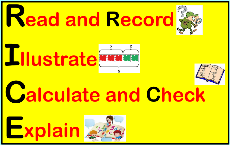 E. It costs £3 to plant a tree. How many trees can be planted with £348?Date:Comments:Science activity: Choose your own activity!1) Create your own biome diorama / collage / 3D model. Find out the climate, biodiversity and landscape of your chosen biome and then show this in your project. Try to use junk materials. 2) Invent and design your own rainforest animal. Draw or make your animal and write a description of it. Think about what it looks like, where it lives, what it is like, what it eats (food chain), whether it is prey or a predator and to which animals.3) Find out about the habitats around you (your garden, under logs, in the grass, in the trees, or in your local woodlands area). Take photos of the creatures you find and then write down what animal group it belongs to.  Date:Comments:Reading:  In your reading book, find descriptions of settings. Can you spot the following features? You can note down the most effective descriptions.-description of the landscape-atmosphere description (mood/time of day/light/dark/ season/weather)-sensory description (sounds, smells, touch, tastes, sights, feel of a setting)-setting descriptions that show the character / action-expanded noun phrases-varying sentence starters: time conjunctions, fronted adverbials-short sentences for effect-figurative language such as similes, metaphors, alliteration, personification, etc.Date:Comments:Calculations:Solve the following worded problems and show your workings out.A. In 2021, 1,325sq km of forest was lost in Brazil, 487sq km in Bolivia and 295sq km in Indonesia. How much forest was lost in these countries?B. 457 square km of rainforest is lost a year to logging. How much is lost after 10 years?C. 6 areas of rain forest are to be replanted. Each will require 360 saplings (small trees). How many are needed to replant altogether? D. After 6 months, 120 of the trees have died, how many are left? E. It costs £3 to plant a tree. How many trees can be planted with £348?Date:Comments:Geography: Choose your own activity!1) Draw a blank world map or print one out and then mark the following on your map: Antarctic Circle, Arctic Circle, the continents, the oceans, Northern hemisphere, Southern hemisphere, Tropic of Cancer, Tropic of Capricorn, equator, etc. 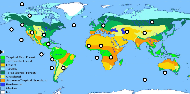 2) Draw a blank world map or print one out and then create a colour key to show different biomes. Research where all the main biomes are and then colour in the different biomes on your world map.Date:Comments:Writing: TO DO AFTER WEEK 5 Should we ban all plastic?Should all deforestation be made illegal?1) Pick one of the questions and write some ‘for’ and ‘against’ reasons. You may need to do some research to find out the positives and negatives.2)  Then, write a balanced argument on this topic using the following structure: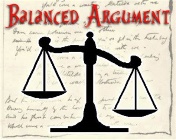 a) Introduction b) ‘For’ points  c) ‘Against’ pointsd) Conclusion3) Use formal, persuasive and emotive language to convince the reader of your argument.  Date:Comments:Fractions: TO DO AFTER OUR FRACTIONS LESSONS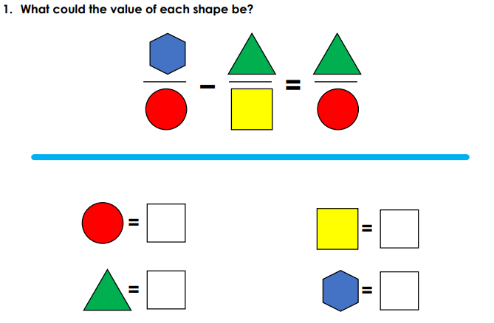 Using your knowledge of equivalent fractions, can you solve this problem? You may need to use trial and error and/or using the inverse to check your answer before you reach a final decision. Is there more than one possible answer?Date:Comments:Geography: Choose your own activity!1) Draw a blank world map or print one out and then mark the following on your map: Antarctic Circle, Arctic Circle, the continents, the oceans, Northern hemisphere, Southern hemisphere, Tropic of Cancer, Tropic of Capricorn, equator, etc. 2) Draw a blank world map or print one out and then create a colour key to show different biomes. Research where all the main biomes are and then colour in the different biomes on your world map.Date:Comments:Writing: TO DO AFTER WEEK 5 Should we ban all plastic?Should all deforestation be made illegal?1) Pick one of the questions and write some ‘for’ and ‘against’ reasons. You may need to do some research to find out the positives and negatives.2)  Then, write a balanced argument on this topic using the following structure:a) Introduction b) ‘For’ points  c) ‘Against’ pointsd) Conclusion3) Use formal, persuasive and emotive language to convince the reader of your argument.  Date:Comments:Fractions: TO DO AFTER OUR FRACTIONS LESSONSUsing your knowledge of equivalent fractions, can you solve this problem? You may need to use trial and error and/or using the inverse to check your answer before you reach a final decision. Is there more than one possible answer?Date:Comments:Design and Technology:  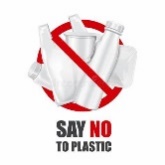 Design and make a meal/snack that only uses environmentally friendly ingredients. Take a trip to the supermarket or local farm shop and see if you can find ingredients that don’t use plastic packaging. For example, loose fruit or vegetables or ingredients in glass bottles or tinned foods. Write your recipe.   Date:Comments:Writing: TO DO AFTER WEEK 5 Should we ban all plastic?Should all deforestation be made illegal?1) Pick one of the questions and write some ‘for’ and ‘against’ reasons. You may need to do some research to find out the positives and negatives.2)  Then, write a balanced argument on this topic using the following structure:a) Introduction b) ‘For’ points  c) ‘Against’ pointsd) Conclusion3) Use formal, persuasive and emotive language to convince the reader of your argument.  Date:Comments:Shape and Angles : TO DO AFTER OUR GEOMETRY LESSONSMake a poster on different types of 2D shapes. Use examples to show their properties, including right, obtuse and acute angles.  Vocabulary: vertex/vertices, number of sides, acute/obtuse and right angles, regular/irregular etc.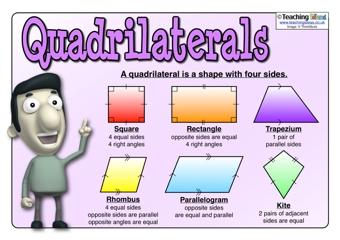 Challenge: label which edges are parallel and perpendicular to each other. What rule do you know about perpendicular edges?Date:Comments:Design and Technology:  Design and make a meal/snack that only uses environmentally friendly ingredients. Take a trip to the supermarket or local farm shop and see if you can find ingredients that don’t use plastic packaging. For example, loose fruit or vegetables or ingredients in glass bottles or tinned foods. Write your recipe.   Date:Comments:Writing:Create a poem titled ‘I am a rainforest’. Use descriptive, detailed and powerful vocabulary to emphasise the importance of looking after our rainforests. Use the following website to inspire you:  https://www.conservation.org/nature-is-speakingDate:Comments:Shape and Angles : TO DO AFTER OUR GEOMETRY LESSONSMake a poster on different types of 2D shapes. Use examples to show their properties, including right, obtuse and acute angles.  Vocabulary: vertex/vertices, number of sides, acute/obtuse and right angles, regular/irregular etc.Challenge: label which edges are parallel and perpendicular to each other. What rule do you know about perpendicular edges?Date:Comments:Design and Technology:  Design and make a meal/snack that only uses environmentally friendly ingredients. Take a trip to the supermarket or local farm shop and see if you can find ingredients that don’t use plastic packaging. For example, loose fruit or vegetables or ingredients in glass bottles or tinned foods. Write your recipe.   Date:Comments:Spelling Practice: Our focus this term is to ensure we know the definitions of all the spellings we learn. Please write sentences that include the Y4/Y5 words below.Y4 – Please learn: decide, describe, different, difficult, disappear, early, earth, eight, eighth, enough, exercise, experience, experiment, extreme, famous, favourite, February forward(s) and fruit. Y5 - Please learn: definite, desperate, determined develop, dictionary, disastrous, embarrass, environment, equipped, equipment, especially, exaggerate, excellent, existence, explanation, familiar, foreign, forty and frequently.Date:Comments:Shape and Angles : TO DO AFTER OUR GEOMETRY LESSONSMake a poster on different types of 2D shapes. Use examples to show their properties, including right, obtuse and acute angles.  Vocabulary: vertex/vertices, number of sides, acute/obtuse and right angles, regular/irregular etc.Challenge: label which edges are parallel and perpendicular to each other. What rule do you know about perpendicular edges?Date:Comments:Design and Technology:  Design and make a meal/snack that only uses environmentally friendly ingredients. Take a trip to the supermarket or local farm shop and see if you can find ingredients that don’t use plastic packaging. For example, loose fruit or vegetables or ingredients in glass bottles or tinned foods. Write your recipe.   Date:Comments:Spelling Practice: Our focus this term is to ensure we know the definitions of all the spellings we learn. Please write sentences that include the Y4/Y5 words below.Y4 – Please learn: decide, describe, different, difficult, disappear, early, earth, eight, eighth, enough, exercise, experience, experiment, extreme, famous, favourite, February forward(s) and fruit. Y5 - Please learn: definite, desperate, determined develop, dictionary, disastrous, embarrass, environment, equipped, equipment, especially, exaggerate, excellent, existence, explanation, familiar, foreign, forty and frequently.Date:Comments:Shape and Angles : TO DO AFTER OUR GEOMETRY LESSONSMake a poster on different types of 2D shapes. Use examples to show their properties, including right, obtuse and acute angles.  Vocabulary: vertex/vertices, number of sides, acute/obtuse and right angles, regular/irregular etc.Challenge: label which edges are parallel and perpendicular to each other. What rule do you know about perpendicular edges?Date:Comments:PSCHE / Family Discussion activity:  On average each person wastes 500g of food a day! As a family, discuss why food waste is a problem. Think about ways that you can reduce food waste in your home.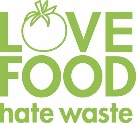 Challenge: Can you think of ways you can reduce your plastic waste too?Date:Comments:Spelling Practice: Our focus this term is to ensure we know the definitions of all the spellings we learn. Please write sentences that include the Y4/Y5 words below.Y4 – Please learn: decide, describe, different, difficult, disappear, early, earth, eight, eighth, enough, exercise, experience, experiment, extreme, famous, favourite, February forward(s) and fruit. Y5 - Please learn: definite, desperate, determined develop, dictionary, disastrous, embarrass, environment, equipped, equipment, especially, exaggerate, excellent, existence, explanation, familiar, foreign, forty and frequently.Date:Comments:Mental Maths: Purple Mash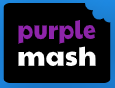 Complete the two Purple Mash activities on ‘equivalent fractions and decimals’. The tasks have been set as a ‘2Do’ for you.Date:Comments:PSCHE / Family Discussion activity:  On average each person wastes 500g of food a day! As a family, discuss why food waste is a problem. Think about ways that you can reduce food waste in your home.Challenge: Can you think of ways you can reduce your plastic waste too?Date:Comments: